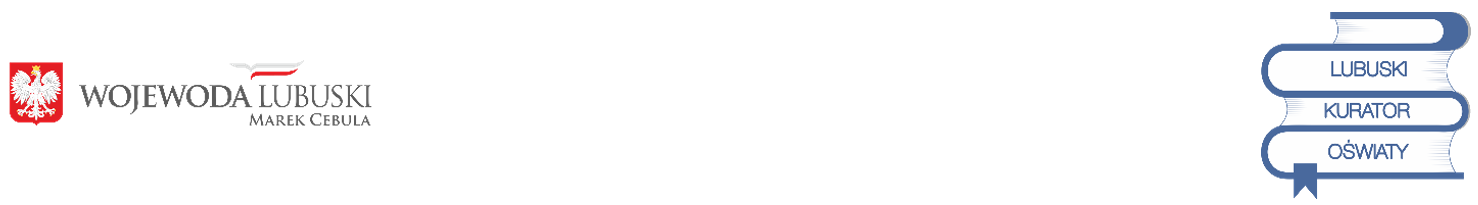 REGULAMIN KONKURSU „20 LAT WOJEWÓDZTWA LUBUSKIEGO W UNII EUROPEJSKIEJ” DLA UCZNIÓW SZKÓŁ PODSTAWOWYCH I PONADPODSTAWOWYCH 
WOJEWÓDZTWA LUBUSKIEGO§ 1Organizatorami konkursu są Wojewoda Lubuski oraz Lubuski Kurator Oświaty, zwani dalej organizatorami.§ 2Konkurs rozgrywany będzie w dwóch formułach:Konkurs na plakat dla uczniów szkół podstawowych organizowany dla dwóch grup wiekowych klasy I-III i klasy IV –VI, Konkurs fotograficzny dla uczniów szkół podstawowych klas VII-VIII i szkół ponadpodstawowych. Celem konkursu jest:popularyzacja wśród dzieci i młodzieży wiedzy nt. Unii Europejskiej,upowszechnienie wiedzy i rozbudzenie zainteresowań najnowszą historią województwa lubuskiego,kształtowanie postaw prospołecznych i patriotycznych,rozwijanie zainteresowań i pasji artystycznych uczniów.§ 3Warunki uczestnictwaKonkurs na plakatUczestnikami Konkursu na plakat mogą być uczniowie szkół podstawowych województwa lubuskiego.Konkurs prowadzony będzie w dwóch kategoriach wiekowych:klasy I-III szkoły podstawowej;klasy IV-VI szkoły podstawowej. Zadaniem uczestnika Konkursu jest samodzielne zaprojektowanie i wykonanie plakatu w dowolnej technice plastycznej (rysowanie, malowanie, wyklejanie, wydzieranie, grafika, itp.).Format pracy - A4.Przy wykonywaniu plakatu należy uwzględnić techniczne możliwości jego zeskanowania.Autorem plakatu zgłoszonego do Konkursu może być jedna osoba.Każdy uczestnik może zgłosić do Konkursu jeden plakat.Warunkiem zakwalifikowania pracy do Konkursu jest dostarczenie - wraz z pracą - prawidłowo wypełnionej i podpisanej Karty zgłoszeniowej (załącznik nr 1 Regulaminu) oraz spełnienie warunków zapisanych w Regulaminie. Uwaga! Kartę zgłoszeniową należy umieścić w sposób trwały na odwrocie pracy konkursowej (np. poprzez naklejenie jej).Prace bez załączonej Karty zgłoszeniowej lub z Kartą zgłoszeniową wypełnioną nieczytelnym drukiem nie zostaną zakwalifikowane przez Komisję do udziału                         w Konkursie.Konkurs fotograficznyUczestnikami Konkursu fotograficznego mogą być uczniowie szkół podstawowych klas VII – VIII i szkół ponadpodstawowych z terenu województwa lubuskiego.Zadaniem uczestnika Konkursu jest samodzielne wykonanie fotografii związanej z 20-leciem wstąpienia województwa lubuskiego do Unii Europejskiej. Prace konkursowe winny dokumentować fakt przystąpienia województwa lubuskiego do Unii oraz 20-lecia funkcjonowania naszego kraju w strukturach europejskich. Fotografia o tym fakcie może dotyczyć wybranego znaku pamięci, znajdującego się w danej miejscowości województwa lubuskiego. Technika wykonania fotografii jest dowolna. Format wywołanej (wydrukowanej) fotografii nie może być mniejszy niż 18x24 cm, a rozdzielczość pliku z rozszerzeniem *.jpg 2114×2846 pikseli. Prace konkursowe, należy przesłać zarówno w formie papierowej, jak i elektronicznej.Autorem fotografii zgłoszonej do Konkursu może być jedna osoba.Każdy uczestnik może zgłosić do Konkursu jedną fotografię.Warunkiem zakwalifikowania pracy do Konkursu jest dostarczenie – wraz z pracą – prawidłowo wypełnionej i podpisanej Karty zgłoszeniowej (załącznik nr 2 Regulaminu) oraz spełnienie warunków zapisanych w Regulaminie. Uwaga! Kartę zgłoszeniową należy umieścić w sposób trwały na odwrocie pracy konkursowej (np. Poprzez naklejenie jej ).Prace bez załączonej Karty zgłoszeniowej lub z Kartą zgłoszeniową wypełnioną nieczytelnym drukiem nie zostaną zakwalifikowane przez Komisję do udziału                    w Konkursie.§4Termin i warunki dostarczenia pracTermin dostarczenia prac upływa 22 kwietnia 2024 r. (decyduje data wpływu do urzędu).Prace dostarczone po terminie nie będą oceniane.Pracę wraz z wypełnioną Kartą zgłoszeniową przyklejoną na tył pracy należyprzesłać pocztą na adres:Kuratorium Oświaty w Gorzowie Wielkopolskim ul. Jagiellończyka 10, 66-400 Gorzów Wielkopolski z dopiskiem na kopercie: „Plakat 20-lecie UE" – dla konkursu na plakat i „Zdjęcie 20-lecie UE”,  lub dostarczyć osobiście do sekretariatu Kuratorium Oświaty w Gorzowie Wielkopolskim. Organizator nie ponosi odpowiedzialności za uszkodzenia powstałe podczas przesyłki.Organizator nie zwraca nadesłanych prac.§ 5Zasady przyznawania nagródRozstrzygnięcie Konkursu nastąpi do 24 kwietnia 2024 r., a uroczyste podsumowanie konkursu odbędzie się 1 maja podczas uroczystości wojewódzkiej w Słubicach. Wyniki zostaną podane do wiadomości publicznej na stronach internetowych organizatorów oraz w ich mediach społecznościowych. Zwycięzców Konkursu wyłoni powołana przez organizatorów Komisja Konkursowa, zwana dalej Komisją.Członkowie Komisji są upoważnieni do przetwarzania danych osobowych uczestników i organizatorów Konkursu.Decyzje Komisji są ostateczne i nieodwołalne.Prace niespełniające warunków Regulaminu nie będą oceniane przez Komisję.Spośród zakwalifikowanych do Konkursu prac Komisja przyzna I, II i III miejsce                  w dwóch kategoriach dla każdego z konkursów.Autorzy nagrodzonych prac otrzymają od Organizatora indywidualne nagrody rzeczowe.Organizatorzy mogą przyznać dodatkowe wyróżnienia dla autorów prac,         które według Komisji wyróżniać się będą szczególnymi walorami artystycznymi.Autorzy zwycięskich prac, zostaną telefonicznie powiadomieni o przyznaniu nagrody.Nagrody dla Laureatów konkursu zostaną wręczone w dniu 1 maja 2024 r.§ 6Kryteria oceny pracKonkurs na plakatNadesłanie pracy w terminie.Zgodność pracy z tematem Konkursu.Oryginalność pomysłu.Estetykę wykonania.Konkurs fotograficznyNadesłanie pracy w terminie.Zgodność pracy z tematem Konkursu.Oryginalność pomysłu.Walory artystyczne.§ 7Informacja o przetwarzaniu danych osobowychPrzekazanie danych osobowych jest równoznaczne z wyrażeniem zgody na ich przetwarzanie.Administratorem danych osobowych uczestników i organizatorów konkursu jest Lubuski Kurator Oświaty, ul. Jagiellończyka 10, 66-400 Gorzów Wlkp., tel. 957208412. Inspektorem ochrony danych Lubuskiego Kuratora Oświaty jest Julian Szambelan tel. 95 725 50 22, j.szambelan@ko-gorzow.edu.pl. Inspektor udziela informacji w zakresie przetwarzania danych osobowych. Administrator przetwarza dane osobowe uczestników: imię i nazwisko, wiek, nazwę i adres szkoły, imię i nazwisko rodzica/opiekuna prawnego, telefon kontaktowy rodzica/opiekuna prawnego oraz dane osobowe przedstawicieli organizatorów: imię i nazwisko, stanowisko, nazwa reprezentowanej instytucji.Celem przetwarzania przedmiotowych danych jest: ustalenie wyników rywalizacji uczniów, komunikacja z uczestnikami konkursu oraz  społeczeństwem.Organizatorzy publikują na stronach ich urzędów oraz w prowadzonych formach mediów społecznościowych: w odniesieniu do nagradzanych uczestników: nazwisko i imię, uzyskany wynik, nadesłaną pracę oraz wizerunek uczestnika;              w odniesieniu do przedstawicieli organizatorów: nazwisko i imię oraz nazwę reprezentowanej instytucji.Właściciel danych osobowych ma prawo oczekiwać od administratorów:przetwarzania danych osobowych zgodnie z przepisami prawa;przejrzystego informowania i przejrzystej komunikacji;informowania o: przetwarzaniu danych osobowych, kategoriach danych, tożsamości administratora i inspektora danych, celu przetwarzania danych wraz    z podstawą prawną, źródłach i odbiorcach danych, okresie przetwarzania, obowiązku przekazania danych i konsekwencjach ich nieprzekazania a także          o zamiarze przetwarzania danych w innym celu;•	zapewnienia możliwości: dostępu do danych, ich sprostowania, usunięcia, ograniczenia, przeniesienia danych, wyrażenia sprzeciwu wobec przetwarzania, cofnięcia zgody na przetwarzanie.Właściciel danych osobowych ma prawo wniesienia skargi na przetwarzanie do organu nadzorczego, którym jest Urząd Ochrony Danych Osobowych. Więcej informacji dotyczących przetwarzania danych osobowych znajduje się na stronie  http://ko-gorzow.edu.pl/category/dane-osobowe/.§ 8Postanowienia końcoweNiniejszy Regulamin jest jedynym dokumentem określającym zasady Konkursu.Zgłoszenie prac do Konkursu oznacza akceptację postanowień niniejszego Regulaminu, którego ostateczna interpretacja należy do Organizatora.Organizatorzy zastrzegają sobie prawo do wprowadzania zmian w Regulaminie.Regulamin jest dostępny do wglądu dla Uczestników konkursu na stronie internetowej www.ko-gorzow.edu.pl .Zgłoszenie prac do Konkursu jest jednoznaczne z wyrażeniem zgody                             na nieodpłatne utrwalanie, opublikowanie i rozpowszechnianie wizerunku laureata Konkursu.Zgłoszenie prac do konkursu jest jednoznaczne z nieodpłatnym przeniesieniem praw autorskich na Organizatora.